ALLEGATO 6 LETTERA DI ADESIONE DELLE IMPRESE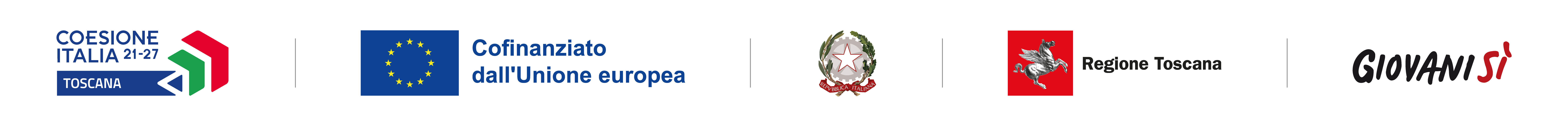 Oggetto: PR FSE+ 2021-2027 – Priorità 2 - Attività 2.e.1. Avviso pubblico la concessione di finanziamenti finalizzati a rafforzare le attività dei poli Tecnico Professionali della ToscanaIl sottoscritto ___________________________________ nato a _______________il___________ e residente a _____________________________________ via ______________________________ cap__________ in qualità di legale rappresentante dell’impresa _____________________________con sede legale (indicare indirizzo, Comune e Provincia) ________________________________, partita IVA/C.f. _______________DICHIARAChe, nell’ambito del progetto ______________ acronimo ____________ presentato dall’istituto di istruzione superiore di secondo grado ________________________ , la propria impresa si impegna a svolgere le seguenti attività: (specificare in modo dettagliato chi all’interno dell’impresa partecipa al progetto e con quale ruolo. A titolo esemplificativo partecipazione ai seminari, docenze, accompagnamento degli studenti, realizzazione di visite didattiche ecc ecc)_____________________________________________________________________________________________________________________________________________________________________________________________________________________________________________________________________________________________________________________________________________________________________________________________________________________________________________________________________________________________________________________________________________Luogo e data Firma e timbro								del legale rappresentante																																	…………………………………………….N.B. La presente dichiarazione deve essere compilata da tutte le imprese non partner del progetto che si impegnano a partecipare alle attività.